MUNICIPIO DE EL GRULLO, JALISCO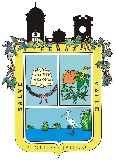 TESORERIA MUNICIPALRELACION DE INGRESOSFECHACONCEPTO DEL INGRESOIMPORTEMAYO. 2016IMPUESTOS     390,680.00 MAYO. 2016DERECHOS     723,038.88 MAYO. 2016PRODUCTOS     116,542.50 MAYO. 2016APROVECHAMIENTOS  1,117,949.28 MAYO. 2016PARTICIPACIONES  6,392,448.49 MAYO. 2016APORTACIONESMAYO. 2016CONVENIOSMAYO. 2016INTERES Y/O RENDIMIENTOSMAYO. 2016TOTALES  8,740,659.15 INGRESOS PROPIOS  2,348,210.66 